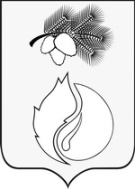 ДУМА ГОРОДА КЕДРОВОГОРЕШЕНИЕ06.10.2022                                                                                                                                   № 36Томская областьг. КедровыйО внесении изменений и дополнений в Устав городского округа «Город Кедровый»В целях приведения Устава городского округа «Город Кедровый» в соответствие с Федеральным законом от 31.07.2020 № 248-ФЗ «О государственном контроле (надзоре) и муниципальном контроле в Российской Федерации» и на основании рекомендаций Ассоциации «Совет муниципальных образований Томской области» от 24.11.2021 № 1062, и в соответствии с Федеральными законами от 9.11.2020 № 370-ФЗ «О внесении изменений в Федеральный закон «Об общих принципах организации местного самоуправления в Российской Федерации» и статью 26.13 Федерального закона «Об общих принципах организации законодательных (представительных) и исполнительных органов государственной власти субъектов Российской Федерации», от 30.12.2021 № 492-ФЗ «О внесении изменений в Федеральный закон «Об искусственных земельных участках, созданных на водных объектах, находящихся в федеральной собственности, и о внесении изменений в отдельные законодательные акты Российской Федерации», от 1.07.2021 № 255-ФЗ «О внесении изменений в Федеральный закон «Об общих принципах организации и деятельности контрольно-счетных органов субъектов Российской Федерации и муниципальных образований» и отдельные законодательные акты Российской Федерации» и отдельные законодательные акты Российской Федерации» и в целях совершенствования муниципальной нормативно-правовой базыРЕШИЛА:1. Внести в Устав городского округа «Город Кедровый» следующие изменения и дополнения:статью 10 дополнить частью 4.1 в следующей редакции:«4.1. В соответствии с Федеральным законом от 31.07.2020 № 248-ФЗ «О государственном контроле (надзоре) и муниципальном контроле в Российской Федерации» Администрация города Кедрового осуществляет следующие виды муниципального контроля:1)	муниципальный земельный контроль;2)	муниципальный жилищный контроль;3)	муниципальный лесной контроль;4)	муниципальный контроль в сфере благоустройства;5)	муниципальный контроль на автомобильном транспорте и в дорожном хозяйстве, подлежит осуществлению при наличии соответствующего объекта контроля;6)	муниципальный контроль за единой теплоснабжающей организацией обязательств по строительству, реконструкции и (или) модернизации объектов теплоснабжения, подлежит осуществлению при наличии соответствующего объекта контроля;7)	контроль в области использования и охраны особо охраняемых природных территорий местного значения, подлежит осуществлению при наличии соответствующего объекта контроля.»;в статье 11: в части 5 второе предложение исключить;в части 12 пункт 13 исключить;пункт 43 части 2 статьи 17 изложить в следующей редакции:«43) обеспечение выполнения работ, необходимых для создания искусственных земельных участков для нужд городского округа в соответствии с федеральным законом;»;в пункте 13 части 1 статьи 19 слова «Федеральным законом № 190-ФЗ» заменить словами «Федеральным законом от 27.07.2010 № 190-ФЗ «О теплоснабжении»;в статье 23.1:а)	часть l дополнить пунктом 3 следующего содержания:«3) в соответствии с законом Томской области от 10.06.2021 №42-ОЗ на части территории населенного пункта, входящего в состав городского округа по вопросу введения и использования средств самообложения граждан на данной части территории населенного пункта.»;б)	дополнить частью 1.1 следующего содержания:«1.1. Сход граждан, предусмотренный пунктом 3 части 1 настоящей статьи, может созываться Думой города Кедрового по инициативе группы жителей соответствующей части территории населенного пункта численностью не менее 10 человек.»;в)	часть 2 после слов «жителей населенного пункта» дополнить словами «(либо части его территории)»;в части1 статьи 44 после слов «входящего в состав городского округа» дополнить словами «(либо части его территории)».2. Направить решение в Управление Министерства юстиции Российской Федерации по Томской области для государственной регистрации.3. Опубликовать решение в Информационном бюллетене городского округа «Город Кедровый», разместить на официальном сайте Администрации города Кедрового: www.кedradm.ru после его государственной регистрации.4. Решение вступает в силу со дня его официального опубликования.5. Контроль за исполнением настоящего решения возложить на контрольно-правовую комиссию Думы города Кедрового.Председатель Думы города Кедрового                                                              Мэр города Кедрового                                                  Л.В. Гоза                                                                          Н.А. Соловьева